Сложение и вычитание десятичных дробей (п. 32) Ход урокаI. Проверка домашнего задания.1. Консультанты докладывают о выполнении домашнего задания.2. Проверить устно решение задач № 1230, 1237. II. Устные упражнения.1. Решите примеры. Зачеркните в таблице ответы и буквы, им соответствующие. Оставшиеся буквы позволят вам прочитать название самой высокой птицы, которая обитает в России.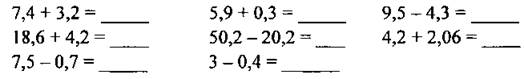 Узнайте высоту этой птицы и выразите полученный ответ в метрах: 0,32 м + 4 дм 8 см + 7 см = _____________ м.2. Заполните полосу числами, записывая в каждую новую клетку сумму двух предыдущих чисел:3.  № 1213.III. Работа по теме урока.1. № 1192 (д-з).2. № 1211 (в, г), 1191, 1203 (устно), 1204 (б), 1205, 1207. IV. Итог урока.Самостоятельная работа Вариант I1. Выполните действия:а) 0,894 + 89,4 б) 241,608 + 24,7 в) 6,4 - 2,96 г) 50,1 - 9,3232. В трёх головках сыра 13,7 кг. В первой головке 4,6 кг, а во второй на 0,7 кг меньше, чем в первой. Сколько килограммов в третьей головке сыра?3. На координатном луче отмечена точка М(а). Отступив от точки М вправо на 0,7 единичного отрезка, отметили точку N, а отступив влево от точки N на 0,4 единичного отрезка, отметили точку К. Найти координаты точек N и К.Вариант II1. Выполните действия:а) 63,5 + 0,635 б) 32,5 + 732,804в) 0,35-0,287 г) 64,3-8,5162. Купили 4,1 кг конфет трех видов. Конфет первого вида купили 1,4 кг, а конфет второго вида купили на 0,5 кг меньше, чем первого вида. Сколько килограммов конфет третьего вида было куплено?3. На координатном луче отмечена точка С(а). Отступив от точки С влево на 0,2 единичного отрезка, отметили точку D, а отступив вправо от точки D на 0,7 единичного отрезка, отметили точку Е. Найдите координаты точек D и Е. V. Домашнее задание: п. 32, повторить п. 31; № 1236 (а, в), 1241 (а), 1232, 1235.6,26210,65,35,222,822,66,08ОЖгУЕПРА6,8307,576,268,22,682КСВXЛМЬ0,10,2